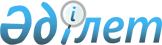 О создании военной кафедры в Западно-Казахстанском государственном университетеПостановление Правительства Республики Казахстан от 12 августа 2000 года N 1249



      В целях подготовки офицеров запаса для Вооруженных Сил Республики Казахстан из числа сотрудников Западно-Казахстанского государственного университета Правительство Республики Казахстан постановляет: 



      1. 


(Пункт 1 утратил силу - постановлением Правительства РК от 17 мая 2004 г. 


 N 551 
 


)





      2. 


(Пункт 2 утратил силу - постановлением Правительства РК от 17 мая 2004 г. 


 N 551 
 


)





      3. 


(Утратил силу постановлением Правительства РК от 24 мая 2006 года N 


 449 


)


.



     4. Настоящее постановление вступает в силу со дня подписания.     

     

Премьер-Министр




   Республики Казахстан


					© 2012. РГП на ПХВ «Институт законодательства и правовой информации Республики Казахстан» Министерства юстиции Республики Казахстан
				